МКОУ «Детский дом №1 «Родник»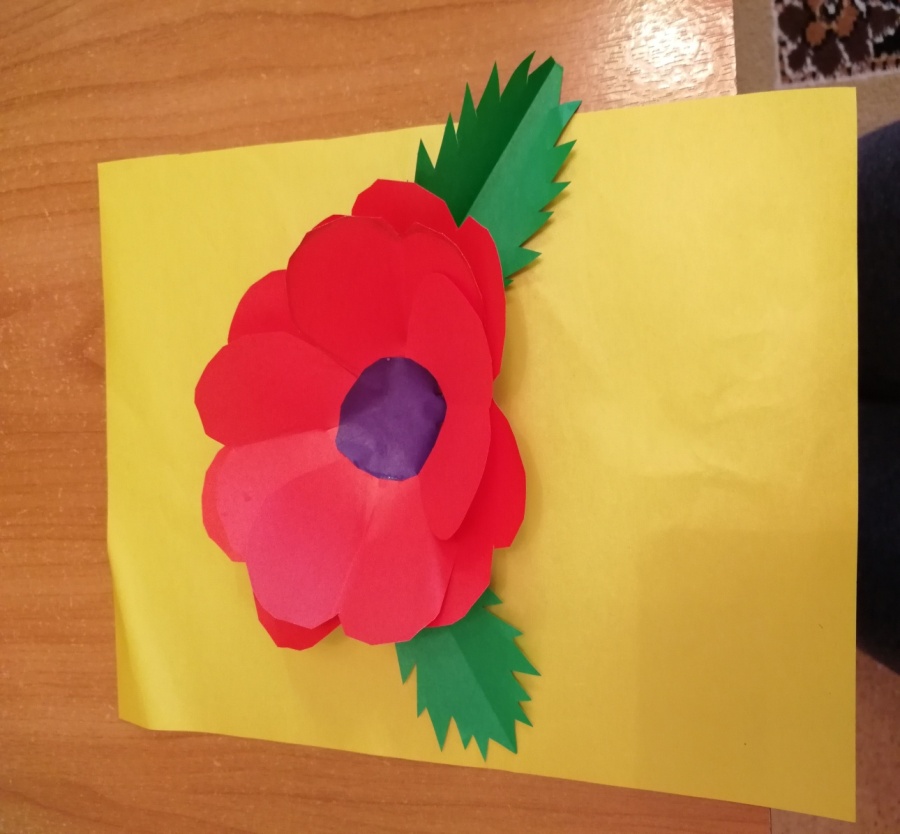 Детский мастер – класс аппликация «Красный мак»                                                                     Провела Тырышкина Е.В.воспитательМатериал для выполнения: лист бумаги цветной желтого цвета; кисточка; клей; блюдце под клей; шаблоны изображения лепестков и листьев, круга; ножницы; цветная бумага (красная и зеленая).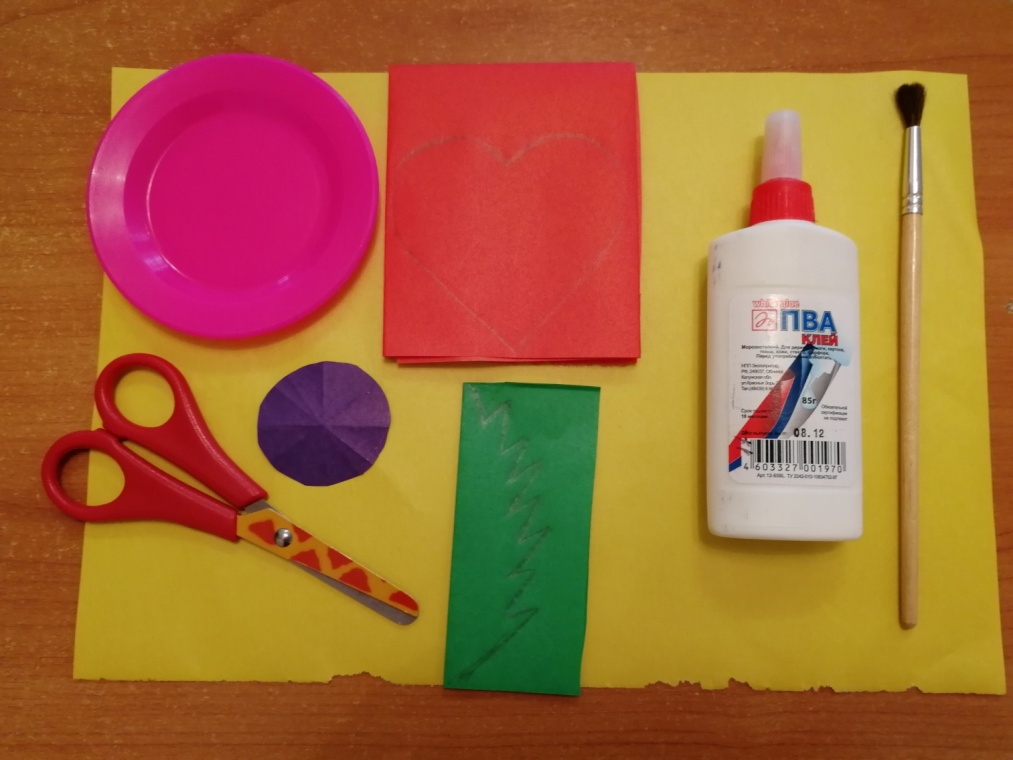 Мастер класс выполнил –  Дима Е. Этапы выполнения мастер – класса – На подготовительном этапе выполнения мастер- класса мной были подготовлены цветные бумаги, сложенные гармошкой и аккуратно обведенные шаблоны простым  карандашом. Дима старательно, чётко по контуру вырезал детали – заготовки лепестков и двух листочков.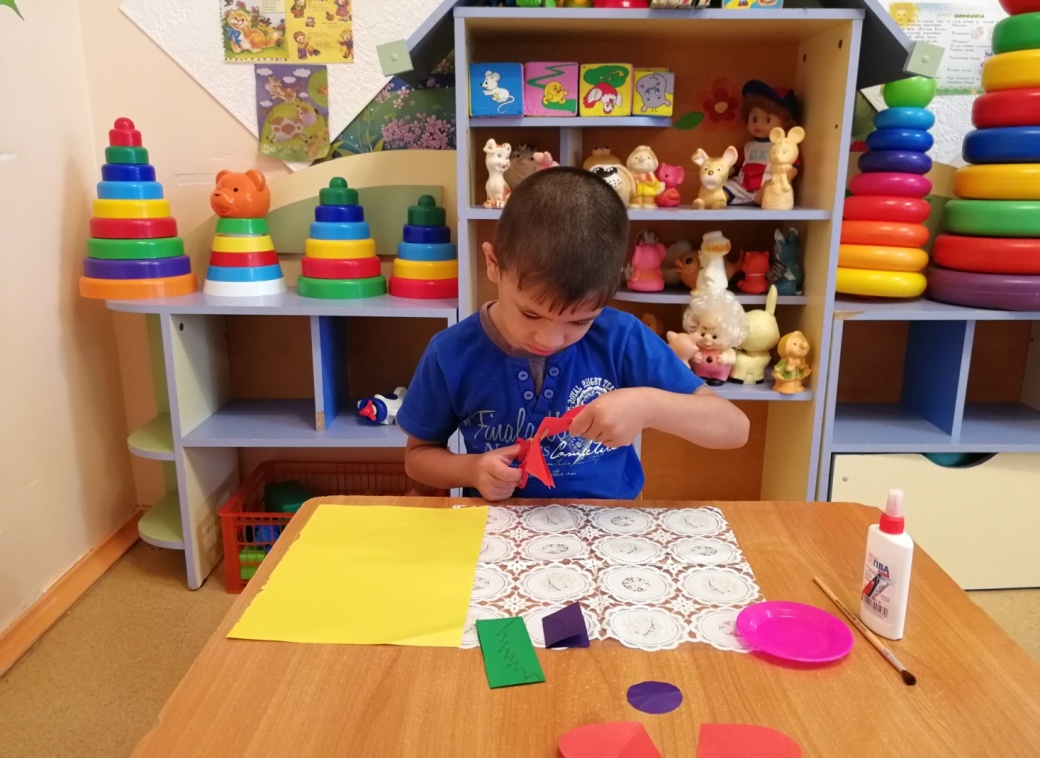 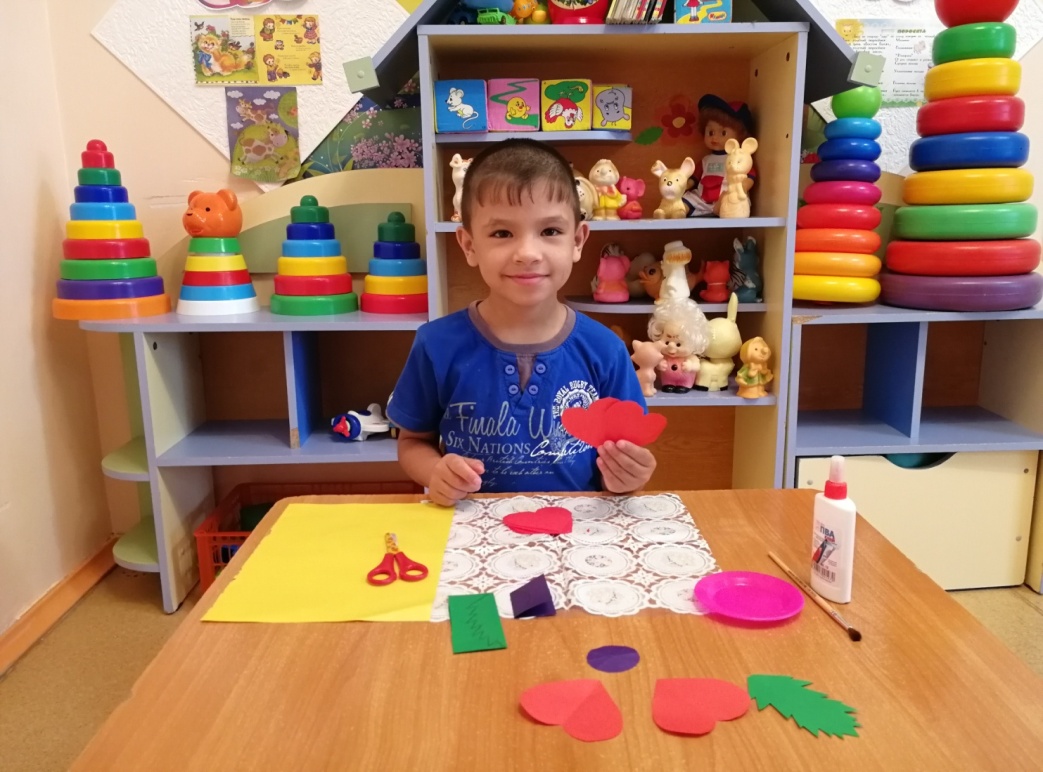 Затем Дима очень аккуратно сложил,  надрезал нижнюю часть лепестков и склеил между собой разрезанные кончики лепестков.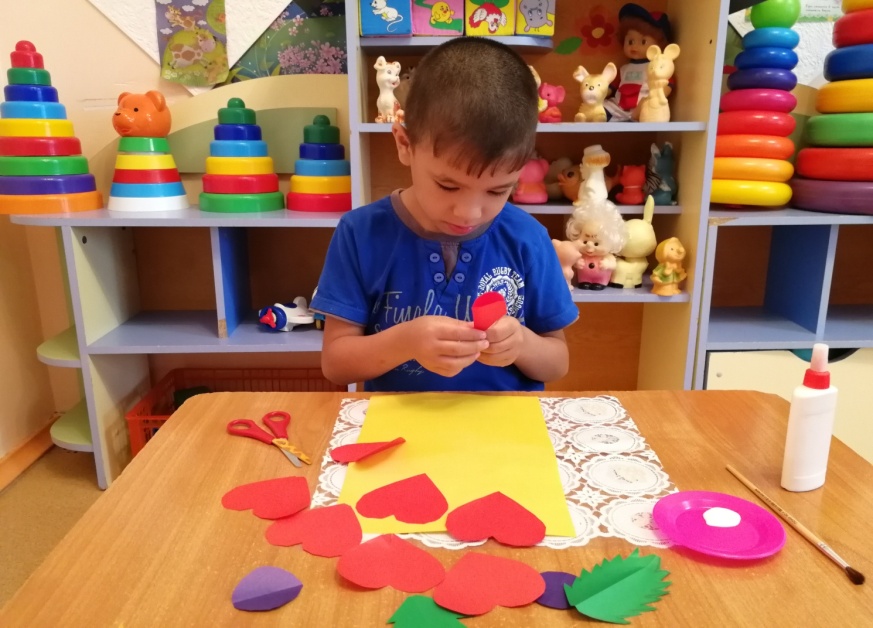 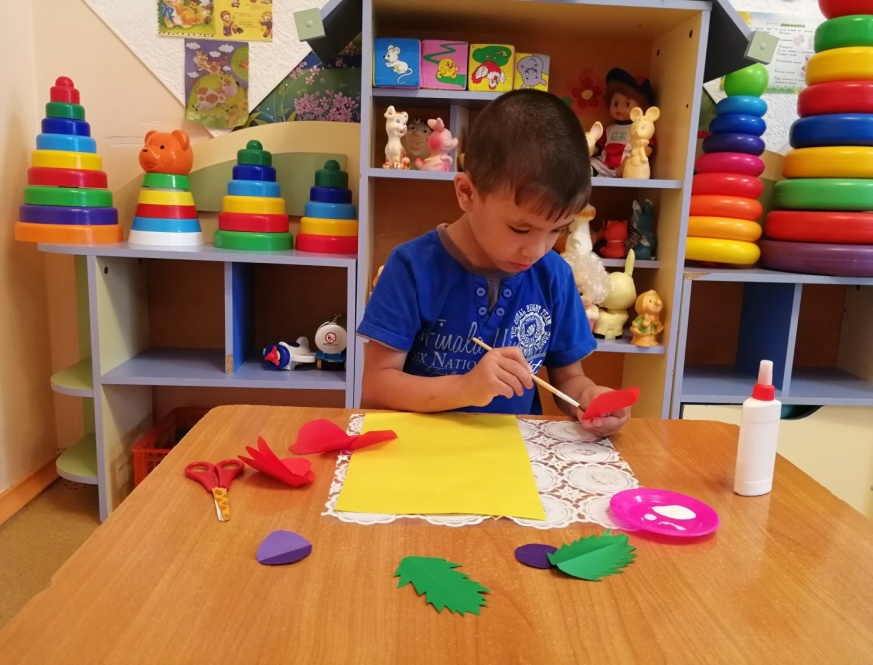 Подготовительный этап закончен2. На следующем этапе выполнения мастер – класса Дима приступил к составлению изображения мака из отдельных деталей – заготовок.Сначала Дима смазал клеем нижнюю часть лепестков мака большого размера, и приклеили их на основной фон – лист бумаги желтого цвета.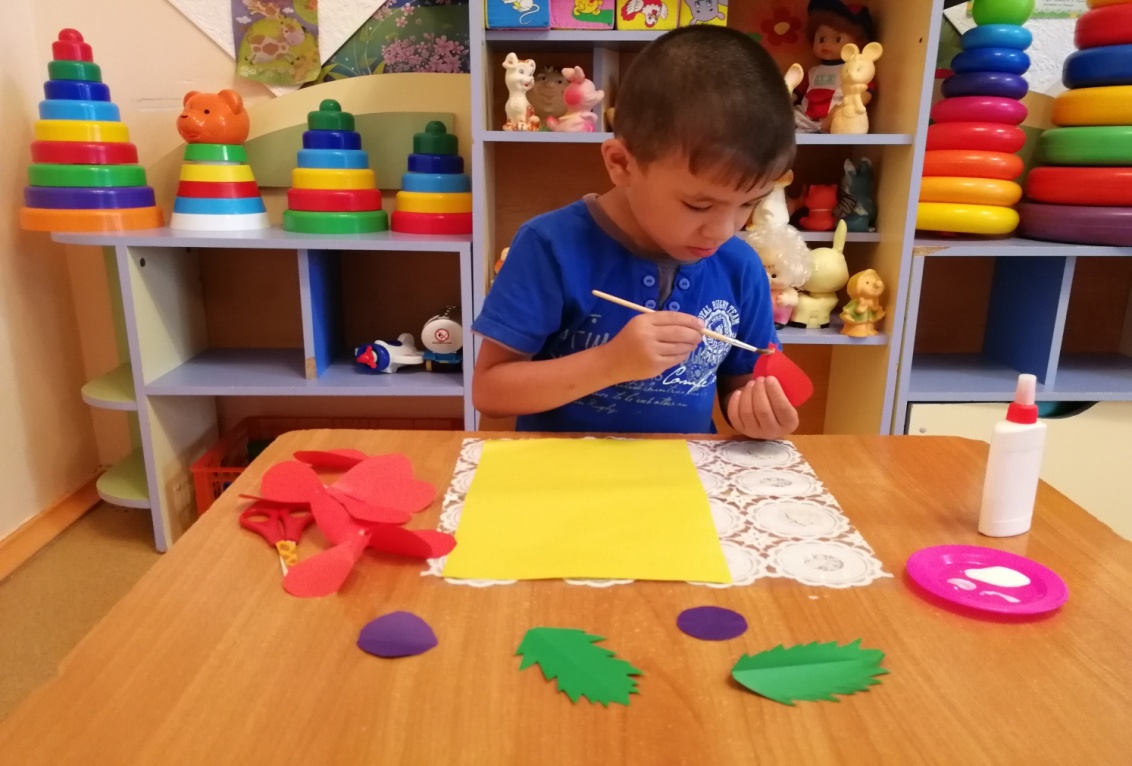 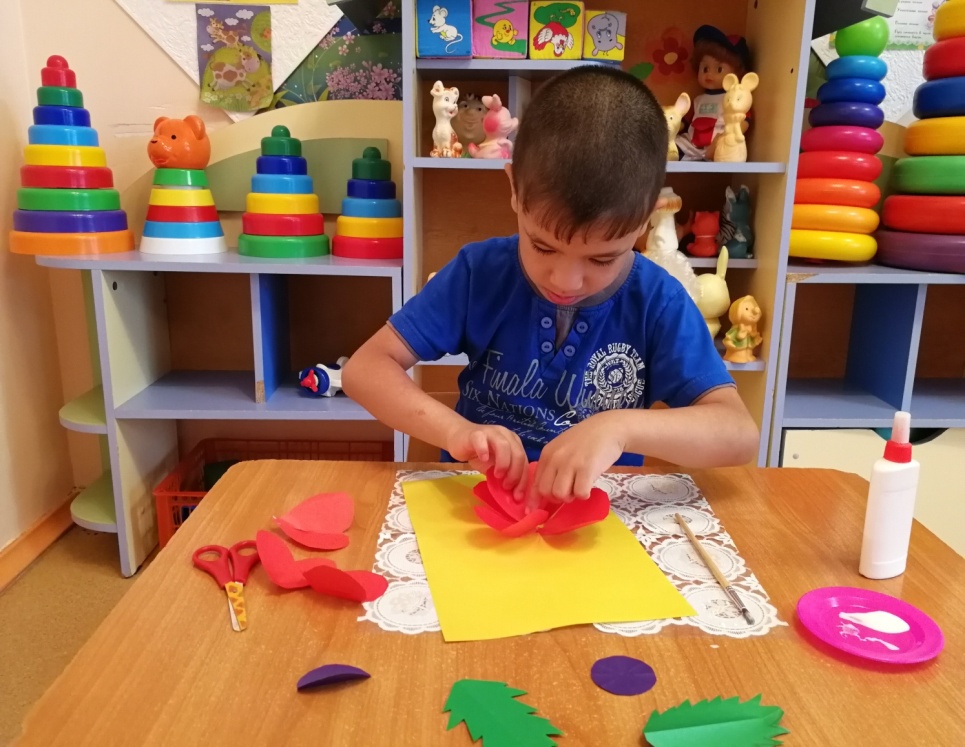 3. На заключительном этапе выполнения мастер – класса Дима приклеил к маку зелёные листочки, смазывая их клеем с обратной стороны не полностью, а только посередине заготовки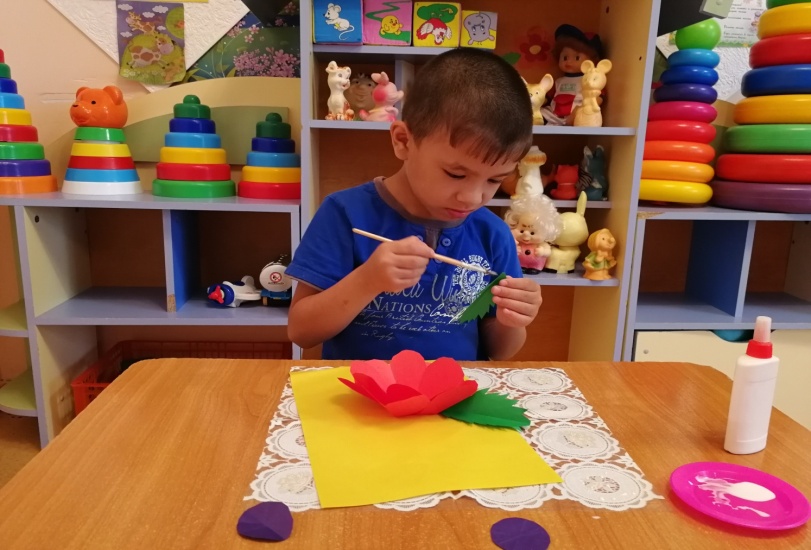 И остался последний штрих – приклеить  кружочек в середину цветкаДима очень старался, и у него получилась чудесная работа!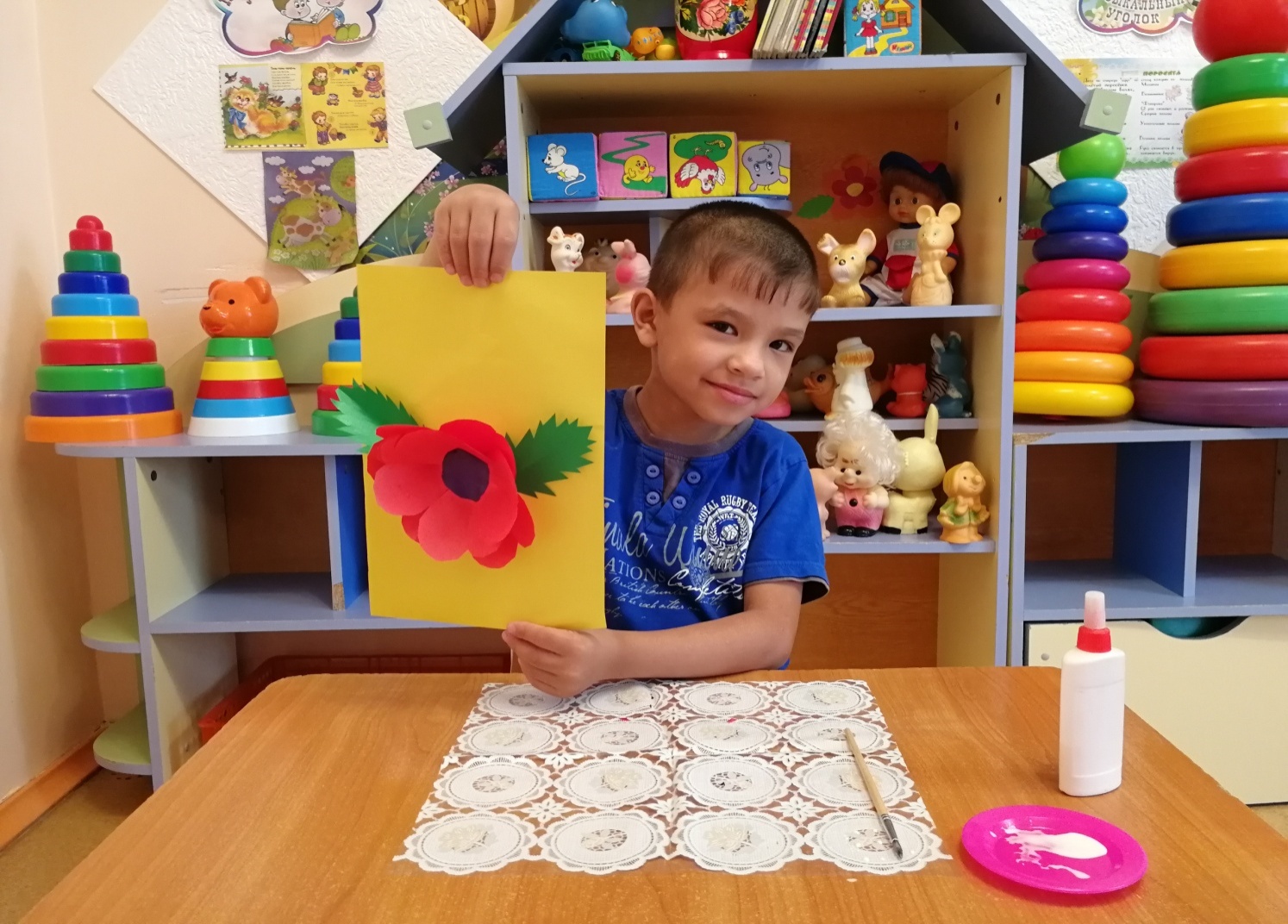 